Собрание депутатов города ТроицкаЧелябинской областиЧетвёртый созывСемьдесят второе заседание   Р Е Ш Е Н И Еот  25.09.2014г.  № 174      г. ТроицкОб утверждении Положения о составе, порядке подготовки и утверждения местных нормативов градостроительного проектирования Троицкого городского округаВ соответствии с Градостроительным кодексом Российской Федерации, Федеральным законом от 29 декабря 2004 года № 191-ФЗ «О введении в действие Градостроительного кодекса Российской Федерации», Федеральным законом от 6 октября 2003 года  № 131-ФЗ «Об общих принципах организации местного самоуправления в Российской Федерации», руководствуясь Уставом города Троицка, Собрание депутатов города Троицка РЕШАЕТ:Утвердить Положение о составе, порядке подготовки и утверждения местных нормативов градостроительного проектирования Троицкого городского округа (приложение).Признать утратившим силу решение Собрания депутатов города Троицка от 18.11.2009 года № 250 «Об утверждении Положения о составе и порядке подготовки и утверждении местных нормативов градостроительного проектирования города Троицка».Настоящее решение опубликовать в газете «Вперёд».Настоящее решение вступает в силу со дня его официального опубликования.Председатель Собрания депутатов города Троицка						       В.Ю. ЧухнинГлава города Троицка							       А.Г. Виноградов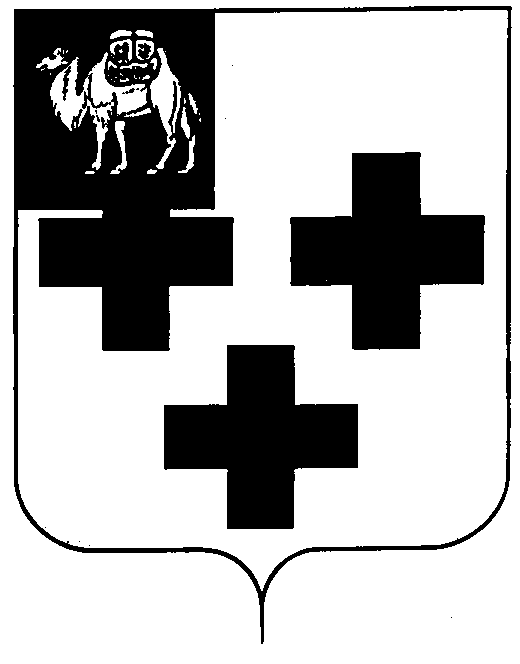 